Fire and Iron 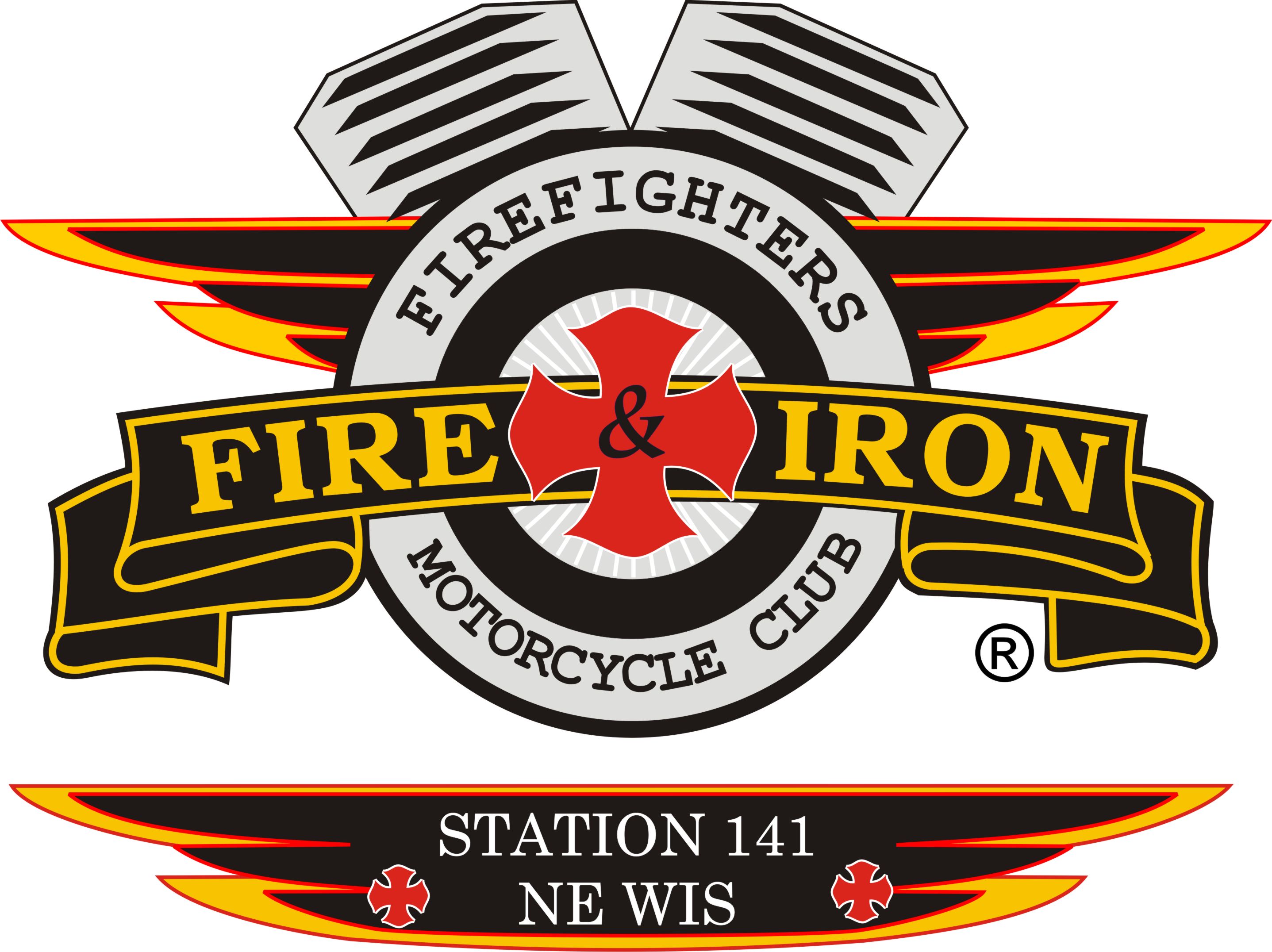 M.C. Station 141Meeting Agenda                                February 17th, 2015 Watering HoleCall to order By: President John L Attendance:  John, Tassie, Keith, Nick, Roxanne, Jason, Wayne, Tim A, Dan, Luke, Whitey, Jason D, Timmy, Jimmer, James, Ozzy, Curt, Secretary’s reportApproval of minutes from last meeting:  James made a motion to accept the minutes as is, Torch 2nd. Motion passedUpcoming and past events PAST- Station 17’s Tree Burn – about 50 people attended. Friday night colors night about 35 attended. The trees did burn this year. Great time. UPCOMING:   February 28th Club Bowling outing.  (James Hosting)Bowling at Hortonville Lanes - 4pmLoose Wheel for dinner – 7pmCocktails after dinner at Hardtails March 29th  Club Shooting outing. (Keith and Tassie Hosting)Family Shooting Academy-5pmSupper to follow if anyone wants to go.St Baldricks-March 14th or 21stMay16th – 141 Tree Burn at Jackie’sMay 30th- Wisconsin Fire Fighter’s Memorial – spend the nightRegion 2 Rally  June 12-13th- Seymour Fireman’s PicnicJuly- Pool Party-The Williquette’sTreasurer’s report-Records are in the process of being handed over to Nick from RoxanneVP report- Keith, coins are moving forward. Approx. cost will be $5.75. Colors on 1 side, cheese head skull on the other. NOTE: This item was tabled until Keith gets more prices on quantity.Mouth has 1 month to get his vest in compliance.Sergeant at Arms report: Couldn’t remember…lolRide to Remember The ride committee brought the info back to the club about the bands. We can get New Black 7 and Running Blind for a total of $1650 with the Watering Hole to pay ½. Motion by Whitey to book both the bands with a 2nd from Luke. Motion carried, none opposed.We will present our event like a double event with 2 posters. 1 for the ride and 1 for the after party.Talked about the Physician’s band (Crunch Time) playing at the Watering Hole in the bar area so that we have music playing as soon as the ride gets back and just keep it going so people don’t leave due to no music being played. Question came up again about why we need to start at the Neville. The towers are there and we can not begin a Harley Shop as previously voted onNew business 2 new members to 141 from 17. Brian and Deb Hoida (Slushie)X member-Anthony Dale has left the club on bad terms. Has joined the Red Dogs MC/Dogs of Fire, there are comments going on thru Facebook so please do not contribute to any of it. You can not be made to block them on Facebook but again please do not engage in any conversationsBy law renewals are due so please read thru them and get any changes back to John or TassieMay 30th –Ride to Fire Fighter’s Memorial, will be doing some yard work, etc. Fire Chief from Green Bay and Pulaski are both buried there. Motion was made by Roxanne with a 2nd from Ozzy to go on this date. Motion carried. John to share more details as they progress.Old business Beer to depts. - Timmy just about, 1 more stop.Merchandise-Nick-Eagle Graphics. Clothing that we sell to the nation, Nick to check on. Eagle Graphics will screen print any article of clothing you would like done. EJ Arena Sports still does any embroidery we need done Next meeting location: Watering Hole, March 17th 7pmAdjournment: 8:30 pm. Motion by Jason, 2nd by Roxanne to adjourn. Motion carried.